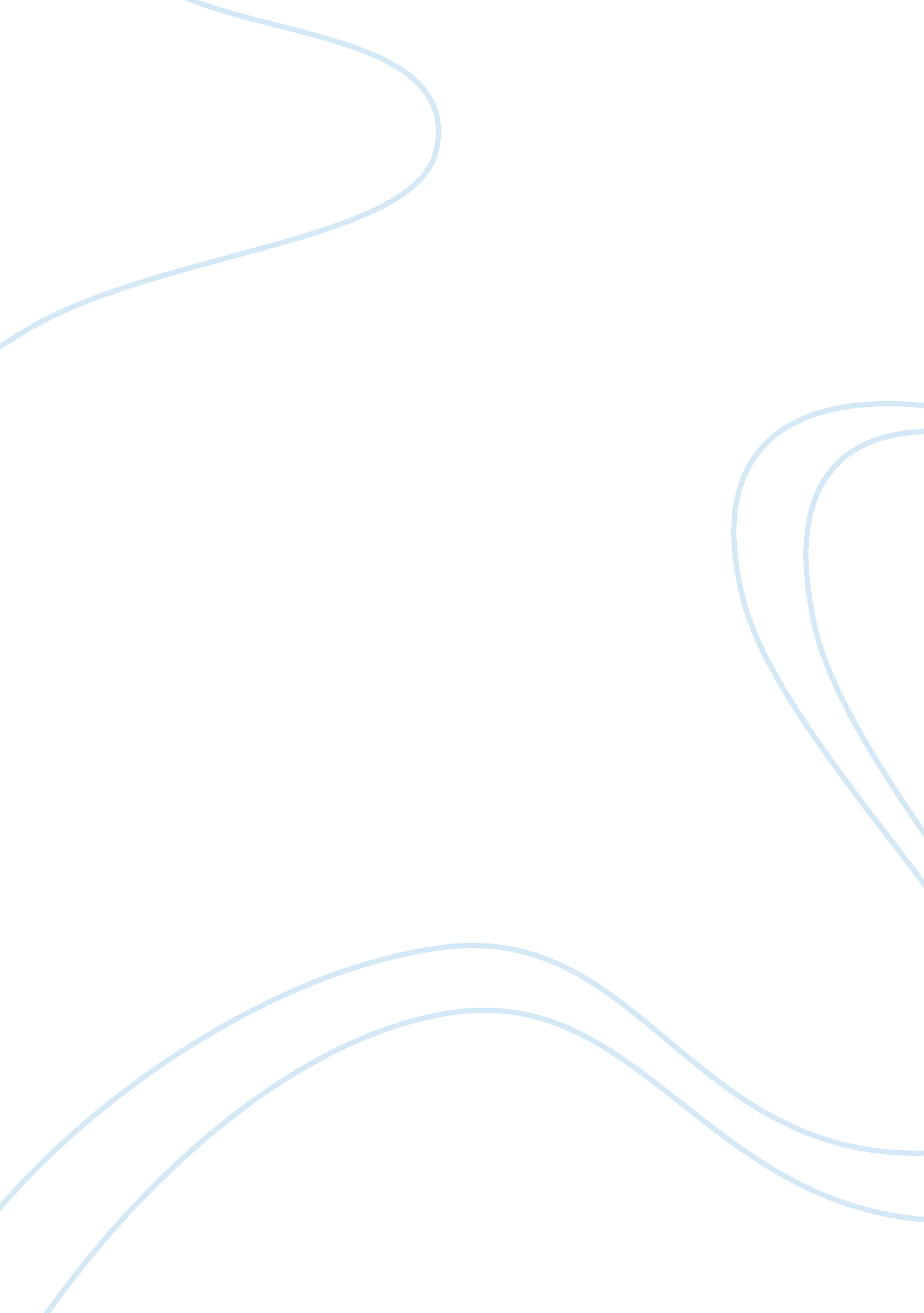 The art of presentationPsychology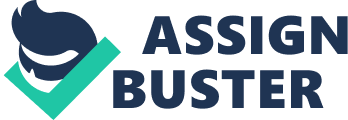 To establish pathos in the presentation, I would try to make emotional connection with the audience by enriching my speech with gestures that reinforce my ideas, by randomly asking the audience easy questions to keep them engaged with me, including funny pictures wherever possible in the presentation not only to entertain the audience, but also to give them a break now and then, and by sharing with them some experiences of my mom’s friends who have suffered great losses in life because of consuming unhealthy foods. 
To establish logos in the presentation, I would organize the slides in a way that my speech reflects smoothly point after point as I make it. I shall suggest certain eatables and drinks that can be made available in the cafeteria within the school’s budget so that everybody knows that what I am proposing is practicable and thus not to be taken lightly. 